Anmol.N.Detroja				      MECHANICAL ENGINEER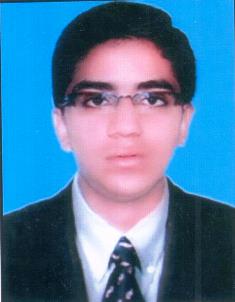 KHODIYAR NAGAR PART 5 AT:-DETROJ PO:-DETROJ		                     Mobile    :  +91-9998592265DIST :- AHMEDABAD			            E-mail Id :  anmol9527@gmail.com            To use my knowledge and skills for the success of the organization.To augment my technical knowledge, personal skills and achieve professional development.Diploma in Mechanical EngineeringUniversity        :    Gujarat Technological UniversityCollege             :    C.U.SHAH POLYTECHNIC,SURENDRANAGARTwo Days Workshop Attended IIT DELHI Quoadcopter in Sarswati Educational Collage Rajpur.KadiExperience Details :-Name Of Company  :- Shreeji Engineering Pvt.Ltd,  Rakhiyal (Ahmedabad)Position :- As a Quality Control EngineerDuration :- Aug.2014 to March 2017MS OfficeAutoCAD(2013)CCCSOLID EDGE Power plant engineeringQuality engineeringProject management and planningI hereby declare that, the entire particular made in the application are true to the rest of my Knowledge & event of any information being found false at any stage, my candidature is liable to be rejected.Date:Place: DETROJ							                  (Detroja Anmol.N)CARRIER OBJECTIVE  :SKILLS  :SOFTCalm & ConfidentDesire to learn and to be trainedPositive NatureFocussedTECHNICALMS Office AutoCAD(2013)Course on Computer Concept(CCC)Solid EdgeACADEMIC  QUALIFICATION  :  CLASS / YEARCollageUniversityPERCENTAGEMechanical Engineering (March 2014)C.U.SHAH POLYTECHNIC,SURENDRANAGARG.T.U6.95 CGPACLASS / YEARSCHOOLBOARDPERCENTAGESSC  (March 2010)BVM,DETROJ GSHSEB78.00%HSC(April 2014)Equivalency CertificateGSHSEB-COMPUTER SKILLAREA OF INTERESTPERSONAL PROFILE  :NAMEDetroja Anmol NavinchandraADDRESSKHODIYAR NAGAR PART 5 AT DETROJ PO DETROJ DIST AHMEDABADDATE OF BIRTH11 April 1995jGENDERMaleLANGUAGE KNOWNEnglish , Hindi , GujaratiStrengthsPositive Attitude,Self Confidence,Quick Learner,Mixing NatureDeclaration